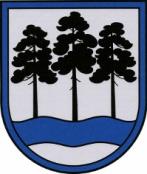 OGRES  NOVADA  PAŠVALDĪBAReģ.Nr.90000024455, Brīvības iela 33, Ogre, Ogres nov., LV-5001tālrunis 65071160, e-pasts: ogredome@ogresnovads.lv, www.ogresnovads.lv PAŠVALDĪBAS DOMES SĒDES PROTOKOLA IZRAKSTS17.Par darba tiesisko attiecību izbeigšanu ar sociālās aprūpes centra “Senliepas” vadītāju Ivetu ApsāniOgres novada pašvaldībā 2022.gada 25.janvārī saņemts Ķeguma sociālās aprūpes centra “Senliepas” vadītājas Ivetas Apsānes 2022.gada 25.janvāra iesniegums  (reģ. Nr. 2-4.5/88) par atbrīvošanu no darba uz pušu savstarpējās vienošanās pamata 2022.gada 25.februārī.     Saskaņā ar likuma “Par pašvaldībām” 21. panta pirmās daļas 9. punktu tikai dome  var atbrīvot no amata pašvaldības iestāžu vadītājus. Darba likuma 114.pants noteic, ka darbinieks un darba devējs var izbeigt darba tiesiskās attiecības, savstarpēji vienojoties. Šāds līgums slēdzams rakstveidā.Pamatojoties uz likuma “Par pašvaldībām” 21. panta pirmās daļas 9. punktu un Darba likuma 114. pantu,balsojot: ar 23 balsīm "Par" (Andris Krauja, Artūrs Mangulis, Atvars Lakstīgala, Dace Kļaviņa, Dace Māliņa, Dace Nikolaisone, Dainis Širovs, Dzirkstīte Žindiga, Edgars Gribusts, Egils Helmanis, Gints Sīviņš, Ilmārs Zemnieks, Indulis Trapiņš, Jānis Iklāvs, Jānis Kaijaks, Jānis Lūsis, Jānis Siliņš, Linards Liberts, Mariss Martinsons, Pāvels Kotāns, Raivis Ūzuls, Toms Āboltiņš, Valentīns Špēlis), "Pret" – nav, "Atturas" – nav,Ogres novada pašvaldības dome  NOLEMJ: 2022.gada 25.februārī izbeigt darba tiesiskās attiecības ar sociālās aprūpes centra “Senliepas” vadītāju Ivetu Apsāni.No 2022.gada 26.februāra par sociālās aprūpes centra “Senliepas” pienākumu izpildītāju iecelt Ivetu Bleideli, personas kods [personas kods].Uzdot Ivetai Bleidelei organizēt sociālās aprūpes centra “Senliepas” materiālo vērtību un dokumentācijas pieņemšanu no Ivetas Apsānes ar pieņemšanas – nodošanas aktu.Kontroli par lēmuma izpildi uzdot Ogres novada pašvaldības izpilddirektoram P. Špakovskim.(Sēdes vadītāja,domes priekšsēdētāja E.Helmaņa paraksts)Ogrē, Brīvības ielā 33Nr.32022. gada 24. februārī